Pre-K Supply Listo 1 backpack (Large size to fit folders/projects)o A reusable water bottle filled with water each dayo 2 Primary Composition Bookso 2 Elmer’s glue stickso 1 package of baby wipeso 2 packages of Clorox wipeso 4 rolls of paper towelso 3 boxes of tissueso 2 bottles of hand soapo 2 bottles of hand sanitizero 1 box of gallon size Ziploc bagso 1 box of quart size Ziploc bagso 1 package of white copy papero 1 nap mat with pillow attached, see picture below (can be found on Amazon)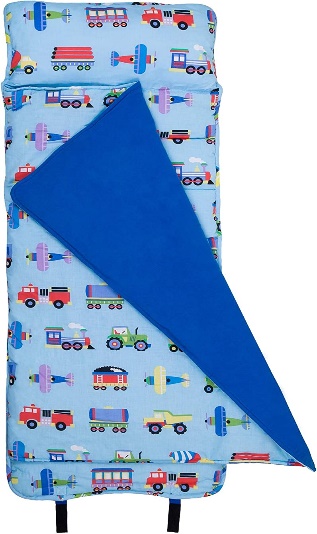 o 1 picture of your child with their familyo 2 complete changes of clothes to be kept in school (shorts & t-shirt for beginning of the year and long sleeves & pants for when it gets cooler)**Please label everything with your child’s first and last name**